ReligiaTemat: Modlitwa - 1.Co to jest modlitwa?https://www.youtube.com/watch?v=QzsGaET9PB0Formy modlitwy?ustna, kontemplacyjna- np. różaniec, wewnętrzna- czyli modlitwa sercemModlitwy ze względu na intencje? Są to:Modlitwa błogosławieństwaAdoracja (szczególnie Najświętszy Sakrament)Modlitwa prośby  (wstawiennicza, uwielbienia, 2.O co prosimy w modlitwie Ojcze Nasz?https://www.youtube.com/watch?v=xQaHZ8gMSLwSiedem próśb zawartych w modlitwie Pańskiej3.Postawy i gesty w modlitwiehttps://www.youtube.com/watch?v=PFclSbBG-KQ- postawa stojąca (wyraża szacunek, gotowość)- postawa siedząca (pomaga w skupieniu, słuchaniu)- postawa klęcząca (adoracja)- złożone ręce4.Pokoloruj obrazek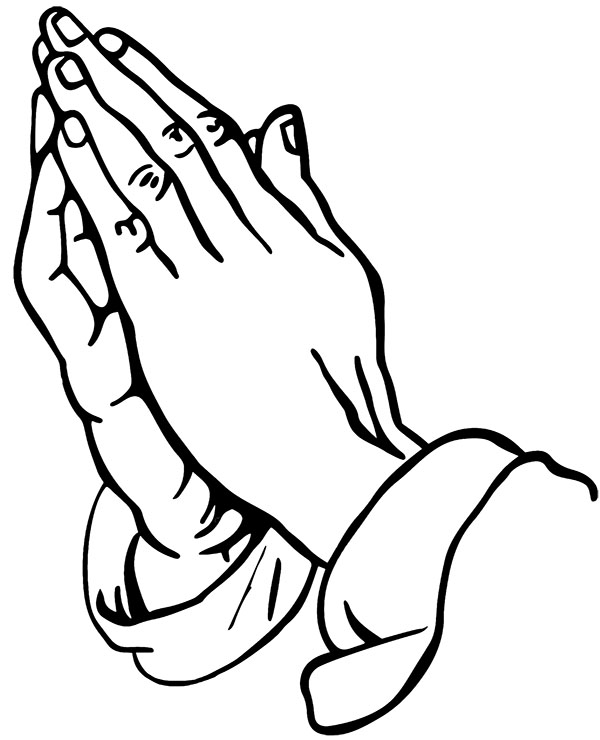 5. Napisz którą prośbę w Modlitwie Ojcze Nasz przedstawia ten obrazek. Pokoloruj ilustrację i wklej do zeszytu.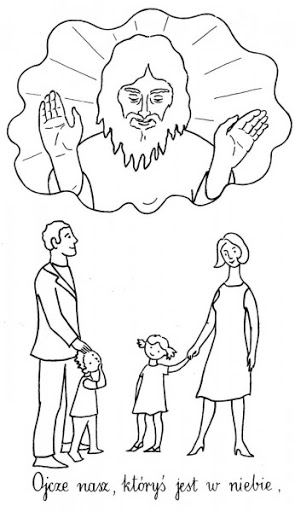 